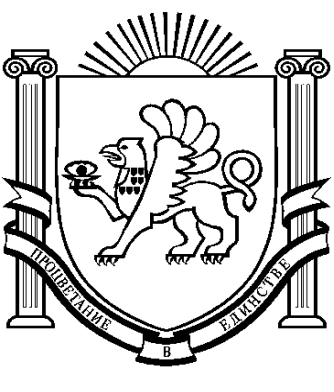 МУНИЦИПАЛЬНОЕ БЮДЖЕТНОЕ ОБЩЕОБРАЗОВАТЕЛЬНОЕУЧРЕЖДЕНИЕ«НИЖНЕГОРСКАЯ ШКОЛА-ГИМНАЗИЯ»НИЖНЕГОРСКОГО РАЙОНА РЕСПУБЛИКИ  КРЫМПРИКАЗ31.08.2020 г                                    п.Нижнегорский                               № 287-одО соблюдении питьевого режима  в школе на 2020\2021 учебный год   С целью  соблюдения санитарно- гигиенических требований при организации питьевого режим в школеПРИКАЗЫВАЮ:1.Назначить ответстаенной за организацию пиьевого режима Червякову Л.Н., мед.сестру.2.Классным руководителям:2.1.Провести беседы с учащимися 1-11 классов о необходимости использования индивидуальных бутылочек с питьевой негазированной водой в течение их пребывания в школе с 8.00 до 16.00 (Тему беседы записать в классный дневник)2.2 Следить за использованием кулера, контролировать наличие одноразовых стаканов по классам3.Назначить ответственного за исправность питьевых фонтанчиков из системы водоснабжения  Федорина А.И., рабочего по комплексному обслуживанию и ремонту зданий и за своевременную проверку качества питьевой воды на медсестру Червякову Л.Н.4.Ответственность за выполнение данного приказа возложить на зам. директора по хозчасти Прядчено Е.Н., зам.директора Иванцову Н.В.5.Секретарю МБОУ  ознакомить с данным приказом всех классных руководителей 1-11 классов, Червякову Л.Н., Прядченко Е.Н., Федорина А.И., Иванцову Н.В. под роспись.Директор МБОУ «Нижнегорская ШГ»                                                    С.С.Пацай С.С.МУНИЦИПАЛЬНОЕ БЮДЖЕТНОЕ ОБЩЕОБРАЗОВАТЕЛЬНОЕУЧРЕЖДЕНИЕ«НИЖНЕГОРСКАЯ ШКОЛА-ГИМНАЗИЯ»НИЖНЕГОРСКОГО РАЙОНА РЕСПУБЛИКИ  КРЫМПРИКАЗ31.08.2020 г                                    п.Нижнегорский                       № 288-одО создании бракеражной комиссии в школе на 2020/2021 учебный годВ целях осуществления эффективного контроля за организацией питания учащихся в школе, качеством доставляемых продуктов питания и соблюдением санитарно- гигиенических требований при приготовлении и раздачи пищи, соблюдения   технологии приготовления пищи и использования качественного ассортимента продуктов питания в школе,ПРИКАЗЫВАЮ:1.Создать бракеражную  комиссию  в  следующем  составе:1.председатель комиссии – Пацай С.С.- директор ;2.члены комиссии:  Червякова Л.Н. -медицинская сестра школы;3.Кляшторная Л.А.- член ПК4.Николаева Н.И.- член уполномоченного совета5.Ярошевская И.Н.- заместитель директора, учитель начальных классов2.Членам бракеражной комиссии:1.Контролировать соблюдение санитарно-гигиенических норм при транспортировке, доставке и разгрузке продуктов питания;2.Проверять на пригодность складские и другие помещения, предназначенные для хранения продуктов;3.Контролировать организацию работы на пищеблоке;4.Следить за соблюдением правил личной гигиены работниками пищеблока;5. Осуществлять контроль за сроками реализации продуктов питания и качеством приготовления пищи;6.Следить за правильностью составления меню;7.Присутствовать при закладке основных продуктов, проверять выход блюд;8. Проверять соответствие пищи физиологическим потребностям детей.9. Проводить органолептическую оценку готовой пищи (определять ее цвет, запах вкус, консистенцию, жесткость, сочность)10. Проверять соответствие объема (веса) приготовленной пищи объему (весу) реализованных порций и количеству детей.11. В случаи выявления каких - либо нарушений, замечаний приостановить выдачу готовой пищи учащимся до принятия необходимых мер по  устранению замечаний.3. Ответственным за организацию питания возложить на медицинскую сестру Червякову Л.Н., а в период ее отсутствия- на Ярошевскую И.Н.4.Секретарю МБОУ  ознакомить с данным приказом членов бракеражной комиссии под роспись.Директор  МБОУ «Нижнегорская ШГ»                                           С.С.ПацайС приказом ознакомлены :Кляшторная Л.А.Червякова Л.Н.Николаева Н.И.Ярошевская И.Н.МУНИЦИПАЛЬНОЕ БЮДЖЕТНОЕ ОБЩЕОБРАЗОВАТЕЛЬНОЕУЧРЕЖДЕНИЕ«НИЖНЕГОРСКАЯ ШКОЛА-ГИМНАЗИЯ»НИЖНЕГОРСКОГО РАЙОНА РЕСПУБЛИКИ  КРЫМПРИКАЗ31.08.2020 г                                    п.Нижнегорский                       № 289-одО назначении дежурных педагоговВ столовой на 2020/2021 годС целью организации  питания учащихся  в школе на 2020/2021 учебный год, контроля за соблюдением дисциплины и порядка в столовой во время организации горячего питания обучающихся ПРИКАЗЫВАЮ:1.Назначить дежурными в обеденном зале столовой следующих учителей:ПОНЕДЕЛЬНИК –  Соболева Т.В., Донченко А.П.ВТОРНИК-              Жургунова Т.И., Николаева Н.И.СРЕДА-                    Аблаева Л.М., Корженко А.В.ЧЕТВЕРГ-                Коршаков Ю.А., Корженко М.Н.ПЯТНИЦА-              Панова Л.В., Коробка О.И. 2. Ответственным  учителям: обеспечить контроль за организацией питания детей, соблюдением правил личной  гигиены, поведением в обеденном зале во время приема пищи, а в случае нарушений немедленно докладывать директору, а в мое отсутствие заместителю директора Иванцовой Н.В.3.Секретарю МБОУ  ознакомить с данным приказом учителей под роспись.Директор    МБОУ «Нижнегорская ШГ»                                   С.С.Пацай МУНИЦИПАЛЬНОЕ БЮДЖЕТНОЕ ОБЩЕОБРАЗОВАТЕЛЬНОЕУЧРЕЖДЕНИЕ«НИЖНЕГОРСКАЯ ШКОЛА-ГИМНАЗИЯ»НИЖНЕГОРСКОГО РАЙОНА РЕСПУБЛИКИ  КРЫМПРИКАЗ01.09.2020  г                                     п.Нижнегорский                               № 290-од         На выплату денежной компенсации взамен горячего питания обучающихсяс ограниченными возможностями здоровья, получающих образование на дому На основании постановления администрации Нижнегорского района № 314 от 01.09.2020 г «О  выплаты денежной компенсации взамен бесплатного льготного горячего питания детям с ограниченными возможностями здоровья,  а также детям-инвалидам, имеющим статус обучающихся с ограниченными возможностями здоровья, получающих образование на дому», приказа от  01.09.2020 г  № 286-од «Об организации питания детей в образовательных организациях Нижнегорского района в 2020/2021 учебном  годуПРИКАЗЫВАЮ:1.Выплатить денежную компенсацию за питание в  .( завтрак 60,13 рублей в день и обед 67,50 рублей в день)  обучающемуся 1-А класса Николайчук Анне Александровне , 15.03.2012 г.р.,  обучающегося на дому.(на основании справки ВК ГБУЗРК «Нижнегорская РБ» № 122 от 17.07.2020 г) 2. Выплатить денежную компенсацию за питание в  .( завтрак 36,00 рублей в день и обед 67,50 рублей в день)  обучающемуся 6-Б класса Котилевскому Дмитрию Федоровичу, 10.06.2008 г.р., обучающегося на дому (на основании справки ВК ГБУЗРК «Нижнегорская РБ» № 229 от 26.08.2020 г)3.Выплатить денежную компенсацию за питание в  .( завтрак 36,00 рублей в день и обед 67,50 рублей в день)  обучающемуся 7-Б класса  Орловой Софии Сергеевне 30.09.2006 г.р., обучающегося на дому.(на основании справки ВК ГБУЗРК «Нижнегорская РБ» № 181 от 19.08.2020 г)4. Денежную компенсацию выплатить согласно реквизитам.3.Контроль за исполнением данного приказа возложить на мед.сестру Червякову Л.Н.Директор                                                                               Пацай С.С.С приказом ознакомлена                                                    Червякова Л.Н.  